附件1全国计算机等级考试调整方案从2020年3月开始，全国计算机等级考试将实施2020版考试大纲，并按新体系开考各个考试级别。具体调整内容如下：一、考试级别及科目（一）一级新增“网络安全素质教育”科目（代码：17），考试时长90分钟，已于2019年9月首次开考。（二）二级取消“Visual FoxPro数据库程序设计”科目（代码：27），2017年12月是其最后一次组考。新增“Python语言程序设计”科目（代码：66），考试时长：120分钟，软件要求：Python 3.5.2版本及以上 IDLE，2018年9月首次开考。自2019年3月考试起，二级语言类及数据库类科目（即除MS Office高级应用外的其他二级科目）调整获证条件为：总分达到60分且选择题得分达到50%及以上，（即选择题得分要达到20分及以上）的考生方可取得合格证书。（三）三级2018年3月起暂停“软件测试技术”科目（代码：37）。自2018年3月考试起改变三级获证条件要求，考生只需通过三级考试即可获得该三级科目的合格证书，不再要求二级证书。（四）四级暂停“软件测试工程师”科目（代码：43）。专业基础课程暂停软件工程（课程代码：405）。四级数据库工程师科目考试课程由“404、405”调整为“401、404”。四级获证条件不变：通过四级科目的考试，并已经（或同时）获得三级相关证书。（五）2020年9月二级VisualBasic语言程序设计(科目代码26)将进行最后一次组考，2020年12月起停考该科目;2020年9月新增三级Linux应用与开发技术(科目代码71)、四级Linux应用与开发工程师(科目代码46)两个科目。四级Linux应用于开发工程师考试课程为“401、402”。    二、考试软件2021年起，一级、二级相关MS Office科目应用软件将升级到2016 版(中文专业版)，各考点需提前做好硬件升级与软件购置准备。二级C、C++两个科目应用软件由Visual C++6.0改为Visual C++ 2010学习版（即Visual C++ 2010 Express）。三、教材及宣传2020年对部分科目考试大纲进行了修订，相关科目教程有更新，大纲及教程目录详见附件。新科目、新教材的宣传资料，将在NCRE网站（www.ncre.cn）公布。附表:（1）全国计算机等级考试证书体系（2018版）     （2）全国计算机等级考试科目设置（2018版）     （3）全国计算机等级考试课程、教材列表（2020版）附表（1）全国计算机等级考试证书体系（2018版）备注：1. 自2019年3月考试起，二级语言类及数据库类科目（即除MS Office高级应用外的其他二级科目）调整获证条件为：总分达到60分且选择题得分达到50%及以上，（即选择题得分要达到20分及以上）的考生方可取得合格证书。2013年3月及以前获得的三级各科目证书，不区分科目，可以作为四级任一科目的获证条件。附表（2）全国计算机等级考试科目设置（2018版）附表（3）2020年全国计算机等级考试考试大纲注：三级Linux应用与开发技术将于2020年9月首次开考；二级VB语言程序设计将于2020年9月最后一次组考。2020年全国计算机等级考试教程目录备注：所有大纲均为2020年版；所有教材均为高等教育出版社出版附件2考生网上报名流程网上报名分为注册账号、填报信息、网上缴费三个步骤。推荐浏览器：谷歌、火狐、IE9+、360浏览器（选择极速模式），网站首页底部有提示。考生报名流程图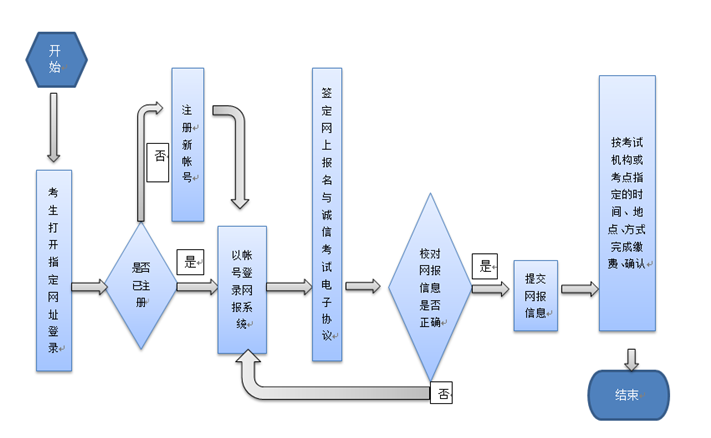 一、注册账号考生登录网址(公网 https://passport.etest.net.cn或教育网https://passport.etest.edu.cn)注册ETEST通行证。ETEST通行证账号在教育部考试中心所有使用ETEST通行证的考务系统中通用，未注册考生可以使用电子邮箱或手机进行注册，如果已经注册过通行证，在NCRE网上报名时无需再次注册。二、填报信息考生注册完毕后，登录报名网址(公网https://ncre-bm.neea.cn或教育网https://ncre-bm.neea.edu.cn)，选择“广东省考生报名入口”，用已注册的账号和密码登录，同意并签署报名协议后，进行网上个人信息填报。（一）考生须本人亲自填报，并对所填报的信息负完全责任。（二）考生上传的照片将用于合格证书，应为本人近期正面免冠、白色背景、彩色证件照，不得使用生活照、美颜照。最小像素高宽为192x144、最小成像区高宽为48mmx33mm，文件大小为20KB-200KB，文件格式为JPEG格式，后缀名为“.jpg"。上传的照片不合要求或未上传照片的考生不允许参加考试，请考生提前按要求准备好合格照片。（三）考生姓名中如有生僻字无法输入，请用汉语拼音全拼代替生僻字。三、网上缴费考生核对填报信息无误后，进行网上缴费，缴费成功后，需返回报名系统查看支付状态，确认报考科目的支付状态为“已支付”，只有支付状态为“已支付”才表示该科目报名成功，否则报名不成功，不能参加考试。考生应在提交报名后的24小时内完成缴费，否则报考失效。 缴费成功即视为考生已确认报考信息准确，完成本次考试报名，考生无权再行修改报考信息，所造成后果由考生自行承担。网上支付成功后，考生无论退考或缺考，报考费均不予退还。考生已确认报名信息但未在规定时间缴费的视为自动放弃报名考试资格。四、报考人数达到考点所设定的最大容量后，考生将不能再选报该考点。五、准考证打印时间为2020年3月9日上午9：00开始，考生自行登录报名系统打印或者到报考考点打印准考证。考生上传电子照片信息标准1.照片应为考生本人近期正面免冠彩色证件照。2.成像区上下要求头上部空1/10，头部占7/10，肩部占1/5，左右各空1/10。采集的图象大小最小为192×144（高×宽），成像区大小为48mm×33mm（高×宽）。3.照片文件须为jpg格式，文件大小要求在20KB-200KB之间。4.如有集体报名，考点统一导入考生照片时，需按要求以“\考次\2位省代码\4位考点代码\6位照片顺序号.jpg”为考生本人14位报名号编码进行存储，例如“58440027000001”。附件3深圳市全国计算机等级考试社会考点名单级别证书种类证书种类获证条件一级计算机基础及WPS Office应用计算机基础及WPS Office应用科目14考试合格一级计算机基础及MS Office应用计算机基础及MS Office应用科目15考试合格一级计算机基础及Photoshop应用计算机基础及Photoshop应用科目16考试合格一级网络安全素质教育网络安全素质教育科目17考试合格二级语言程序设计类C语言程序设计科目24考试合格二级语言程序设计类VB语言程序设计科目26考试合格二级语言程序设计类Java语言程序设计科目28考试合格二级语言程序设计类C++语言程序设计科目61考试合格二级语言程序设计类Web程序设计科目64考试合格二级语言程序设计类Python语言程序设计科目66考试合格二级数据库程序设计类Access数据库程序设计科目29考试合格二级数据库程序设计类MySQL数据库程序设计科目63考试合格二级办公软件MS Office高级应用科目65考试合格三级网络技术网络技术三级科目35考试合格三级数据库技术数据库技术三级科目36考试合格三级信息安全技术信息安全技术三级科目38考试合格三级嵌入式系统开发技术嵌入式系统开发技术三级科目39考试合格四级网络工程师网络工程师获得三级科目35证书，四级科目41考试合格四级数据库工程师数据库工程师获得三级科目36证书，四级科目42考试合格四级信息安全工程师信息安全工程师获得三级科目38证书，四级科目44考试合格四级嵌入式系统开发工程师嵌入式系统开发工程师获得三级科目39证书，四级科目45考试合格级别科目名称科目代码考试方式考试时长考核课程代码一级计算机基础及WPS Office应用14无纸化90分钟114一级计算机基础及MS Office应用15无纸化90分钟115一级计算机基础及Photoshop应用16无纸化90分钟116一级网络安全素质教育17无纸化90分钟117二级C语言程序设计24无纸化120分钟201、224二级VB语言程序设计26无纸化120分钟201、226二级Java语言程序设计28无纸化120分钟201、228二级Access数据库程序设计29无纸化120分钟201、229二级C++语言程序设计61无纸化120分钟201、261二级MySQL数据库程序设计63无纸化120分钟201、263二级Web程序设计64无纸化120分钟201、264二级MS Office高级应用65无纸化120分钟201、265二级Python语言程序设计66无纸化120分钟201、266三级网络技术35无纸化120分钟335三级数据库技术36无纸化120分钟336三级信息安全技术38无纸化120分钟338三级嵌入式系统开发技术39无纸化120分钟339四级网络工程师41无纸化90分钟401、403四级数据库工程师42无纸化90分钟401、404四级信息安全工程师44无纸化90分钟401、403四级嵌入式系统开发工程师45无纸化90分钟401、402级别大纲名称一级一级计算机基础及WPS Office应用考试大纲（2018年版）一级一级计算机基础及MS Office应用考试大纲（2018年版）一级一级计算机基础及Photoshop应用考试大纲（2018年版）一级一级网络安全素质教育考试大纲（2019年版）二级二级公共基础知识考试大纲（2020年版）二级二级C语言程序设计考试大纲（2018年版）二级二级VB语言程序设计考试大纲（2018年版）二级二级Java语言程序设计考试大纲（2018年版）二级二级Access数据库程序设计考试大纲（2018年版）二级二级C++语言程序设计考试大纲（2018年版）二级二级MySQL数据库程序设计考试大纲（2018年版）二级二级Web程序设计考试大纲（2018年版）二级二级MS Office高级应用考试大纲（2020年版）二级二级Python语言程序设计考试大纲（2018年版）三级三级网络技术考试大纲（2018年版）三级三级数据库技术考试大纲（2018年版）三级三级信息安全技术考试大纲（2018年版）三级三级嵌入式系统开发技术考试大纲（2018年版）三级三级Linux应用与开发技术考试大纲（2020年版）四级四级操作系统原理考试大纲（2018年版）四级四级计算机组成与接口考试大纲（2018年版）四级四级计算机网络考试大纲（2018年版）四级四级数据库原理考试大纲（2018年版）序号课程代码教材名称1114全国计算机等级考试一级教程——计算机基础及WPS Office应用（2020年版）2115全国计算机等级考试一级教程——计算机基础及MSOffice应用（2020年版）3115全国计算机等级考试一级教程——计算机基础及MS Office应用上机指导（2020年版）4116全国计算机等级考试一级教程——计算机基础及Photoshop应用（2020年版）5117全国计算机等级考试一级教程——网络安全素质教育（2020年版）6201全国计算机等级考试二级教程——公共基础知识（2020年版）7224全国计算机等级考试二级教程——C语言程序设计（2020年版）8226全国计算机等级考试二级教程——Visual Basic语言程序设计（2020年版）9228全国计算机等级考试二级教程——Java语言程序设计（2020年版）10229全国计算机等级考试二级教程——Access数据库程序设计（2020年版）11261全国计算机等级考试二级教程——C++语言程序设计（2020年版）12263全国计算机等级考试二级教程——MySQL数据库程序设计（2020年版）13264全国计算机等级考试二级教程——Web程序设计（2020年版）14265全国计算机等级考试二级教程——MS Office高级应用（2020年版）15265全国计算机等级考试二级教程——MS Office高级应用上机指导（2020年版）16266全国计算机等级考试二级教程——Python语言程序设计（2020年版）17335全国计算机等级考试三级教程——网络技术（2020年版）18336全国计算机等级考试三级教程——数据库技术（2020年版）19338全国计算机等级考试三级教程——信息安全技术（2020年版）20339全国计算机等级考试三级教程——嵌入式系统开发技术（2020年版）21371全国计算机等级考试三级教程——Linux应用与开发技术（2020年版）22401全国计算机等级考试四级教程——操作系统原理（2020年版）23402全国计算机等级考试四级教程——计算机组成与接口（2020年版）24403全国计算机等级考试四级教程——计算机网络（2020年版）25404全国计算机等级考试四级教程——数据库原理（2020年版）所属区考点地址联系电话所属区考点地址联系电话罗湖区深圳广播电视大学罗湖区解放路4006号0755-82116766南山区广东新安职业技术学院南山区沙河东路259号0755-36881376宝安区奋达职业技术学校宝安区石岩镇洲石公路奋达科技园内0755-29686082